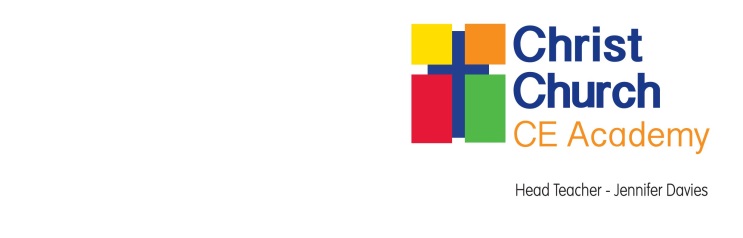          Christ Church CE AcademyDeighton Road, Deighton, Huddersfield, HD2 1JPTel:  01484 226595E.Mail – office@christchurchcofeacademy.co.ukExecutive Head Teacher Mrs Nikki Summers  / Head of School Ms Margaret FarrellChrist Church CE Academy is a ‘caring and inclusive school’ and continues to be a good school (Ofsted 2021).UKS2 Phase Leader (MPS-UPS1) & TLR £3214(Post ref:  CCA/UKS2/Mar24)We are looking for someone who is:an excellent class teacher with high expectations of all pupilsa team player, who works well with others who is positive, hard working and enthusiastic nurturing, caring and supportive of our Christian Valuescommitted to leading, monitoring and evaluating key areas of school improvement and facilitate improvements able to work in a collaborative way with all members of the teaching and support staff to ensure that high standards are recognised, valued and maintained in all areas of the curriculum as Phase Leader to support, hold accountable, develop and lead a team on the implementation of key learning strategies to ensure high standards of teaching and wellbeing of staff and pupilsWe can offer:welcoming, supportive colleaguesthe opportunity to work alongside excellent, innovative teachers within school and across our Trusthappy pupils who thoroughly enjoy schoolthe opportunity to make a differencefun and a challenge!Well-being of staff is taken seriously. We adopt a range of approaches to support Teachers. All classes have a full time Teaching Assistant. Dedicated specialist teachers for French (weekly) and PE (alternate ½ term). Weekly PPA can be taken off site. An early finish on a Friday for pupils gives additional non-contact time for ALL staff. Well-being services provided by SAS can be accessed by all employees. Open and supportive culture. We are committed to safeguarding and promoting the welfare of children and young people and expect all staff and volunteers to share this commitment.  Online checks will be made on all shortlisted candidates and all job offers are subject to pre-employment checks that will include pre-placement health assessment, references, confirmation of the right to work in the UK and Disclosure and Barring Service clearance.  A conviction may not exclude candidates from appointment but will be considered as part of the recruitment process.  Christ Church CE Academy is committed to promoting equality of opportunity for all staff and job applicants.  We aim to create a supportive and inclusive working environment in which all individuals can make best use of their skills, free from discrimination or harassment, and in which all decisions are based on merit. Visits to school are encouraged.  Please contact the school on the number above to make an appointment.Please visit our website:  www.christchurchcofeacademy.co.uk and follow the link to our X feed (formerly Twitter).Christ Church CE Academy is part of Enhance Academy Trust, a Church of England Multi-Academy Trust.  For more information about the Trust, please visit www.enhanceacad.org.ukTo apply for this job, please download and complete the application form attached. Experienced teachers please state your curriculum strengths as you will need to lead a subject area. Application forms to be returned (either by post or email) to the school (address and email information above) and marked for the attention of the Executive Head Teacher.  The closing date for receipt of applications is noon on Wednesday 17th April 2024.  Interviews to be held w/b 22nd April 2024.